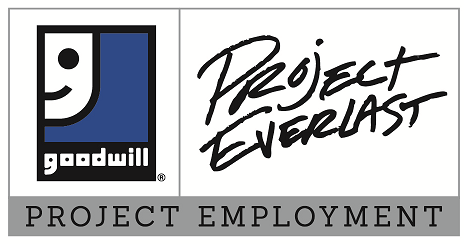 General InformationName:  _________________________________________	Date:  __________________________________________
Who is your legal guardian:___________________________________________________________________________DOB:  __________________________________________	SSN:  __________________________________________Email Address:  __________________________________	Facebook Name: ________________________________Phone Number:  _________________________________	Alternate Number:  ______________________________Home Address:  __________________________________ 	Mailing Address:  ________________________________(Include zip code)		(If different)	__________________________________	 ________________________________
Do you have a valid: (Yes or No) Driver’s License:__________ State ID: ___________ Social Security card:___________What is your most used form of transportation?  _________________________________________________________Please list charges and dates:_______________________________________________________________________________________________________________________________________________________________________________________________________________________________________________________Emergency ContactsName and Relationship: ________________________________________	Phone Number: ______________________Name and Relationship: ________________________________________	Phone Number: ______________________Family and Program InformationAre you married?     Yes        No 	Race/ethnic background: 		(check all that apply)Gender:  ___ Male      ____ Female      ____TransgenderNumber of children?  _____________	Ages of children: ______________	Is daycare arranged?     Yes        NoAre you receiving Public Housing or any housing assistance?     Yes (If so, what: _________________________________)                NoWhat other community programs are you involved with and what do they assist you with? __________________________________________________________________________________________________________________________________________________________________________________________________________________________Do you have a disability?    Yes    No     If yes: Documented 	Undocumented Please Explain:  _____________________________________________________________________________________________________ ___________________________________________________________________________________________________________________________________________________________________________________________________________________________________________________________________________________________________________________________________________________________________________Educational BackgroundAre you currently in school?     What is the farthest you have gone in school?Do you have your high school diploma or GED?     Yes        No		If yes, where: __________________________________Vocational Information & Employment HistoryHave you received any previous employment trainings? If so, please explain: ____________________________________________________________________________________________________________________________________Do you have interview attire (example: button up shirt, dress pants, dress shoes)	 Yes 	NoIf no, what do you need?___ ___________________________________________________________________Given the following options, what would be your ideal work environment (circle one per line)?How many hours per week would you like to work? _______	How much would you like to make per hour? ________Have you been employed before?       Yes        No 	Where were you last employed? ____________________________	How long was this employment? ________________________________________________________________		Why did you leave? ___________________________________________________________________________Are you currently employed?       Yes        No 	If so, where? _______________________________________________Participant Signature:  ___________________________________________	Date:  ___________________________Project Employment Signature:  ___________________________________        Date:  ___________________________Other notes (by Project Employment Specialist): _________________________________________________________________________________________________________________________________________________________________________________________________________________________________________________________________________________________________________________________________________________________________________________________________________Who referred you to this program?(Please write person’s name who referred you) Project Everlast  _______________________________________________________	 PALS Program (Central Plains) _____________________________________________ Branching Out (Omaha Home for Boys) _____________________________________ My caseworker (NFC or DHHS) ____________________________________________ Opportunity Passport____________________________________________________ Bridges to Independence _________________________________________________ Bridges to Success (Child Saving Institute) ___________________________________ Permanent Connections program (LFS)______________________________________ Passages or Bridges program (HFS)_________________________________________  TLP or TIP (Youth Emergency Services)______________________________________ Other:  _______________________________________________________________Have you ever been charged with a felony or misdemeanor? Yes No Don’t knowWould you like a background check? Yes NoDaytime hoursAfternoon hoursNight hoursFull-timePart-timeDoesn’t matterIndoorsOutdoorsDoesn’t matterSitting downMoving aroundDoesn’t matterSame job dailyChanging dailyDoesn’t matterAloneTeamworkDoesn’t matterSlow pacedFast pacedDoesn’t matterCasualProfessionalDoesn’t matterEmployer Name & AddressDates of EmploymentWageFrom:Starting:To:Ending:Reason For Leaving:Job Duties: Job Duties: Employer Name & AddressDates of EmploymentWageWageFrom:Starting:Starting:To:Ending:Ending:Reason for Leaving:Job Duties:Job Duties: